Кооперативная 44Гр № 2 « Огоньки»Провели занятие по « Пожарной безопасности»Воспитатель А.А. Мостовая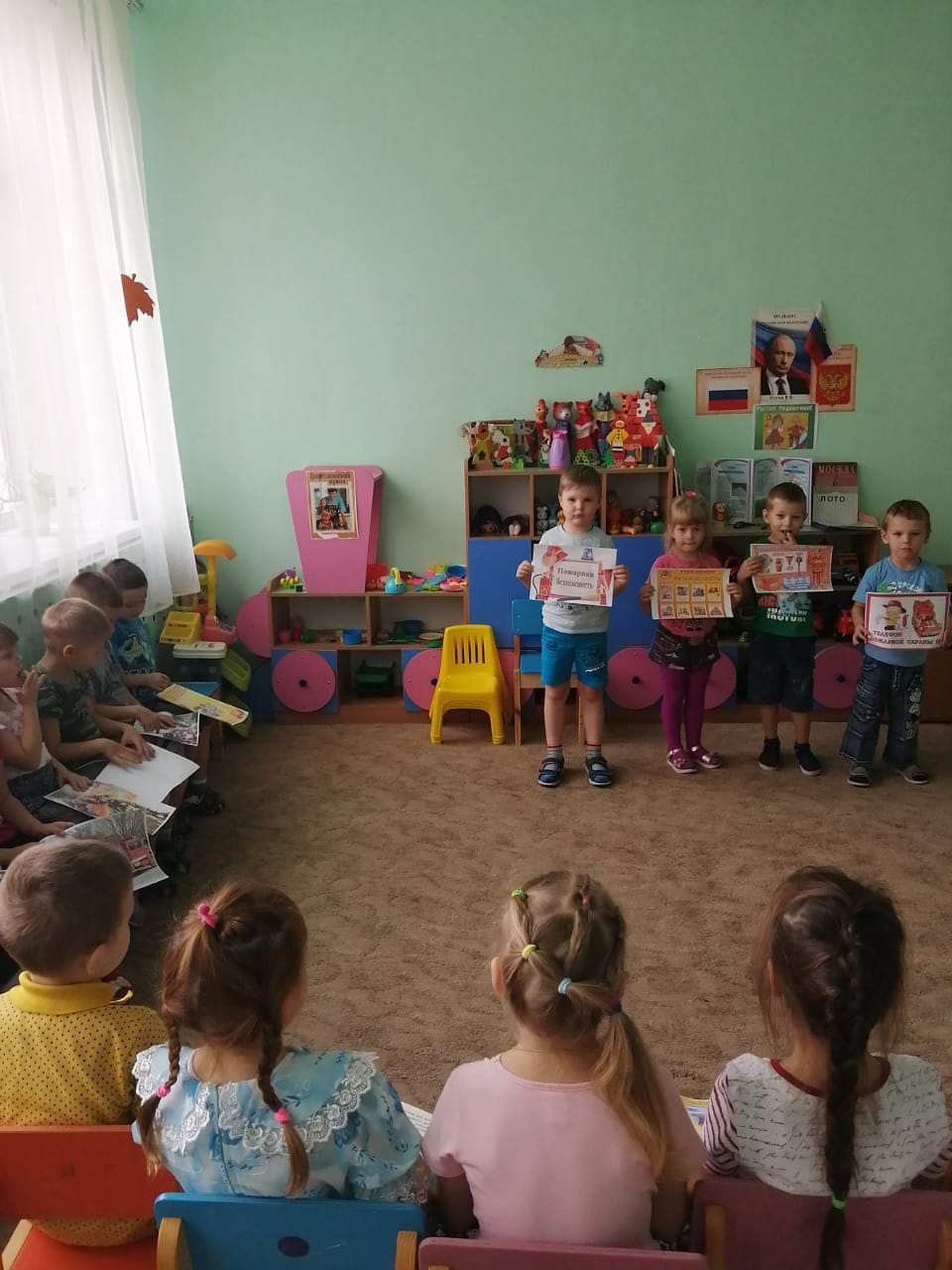 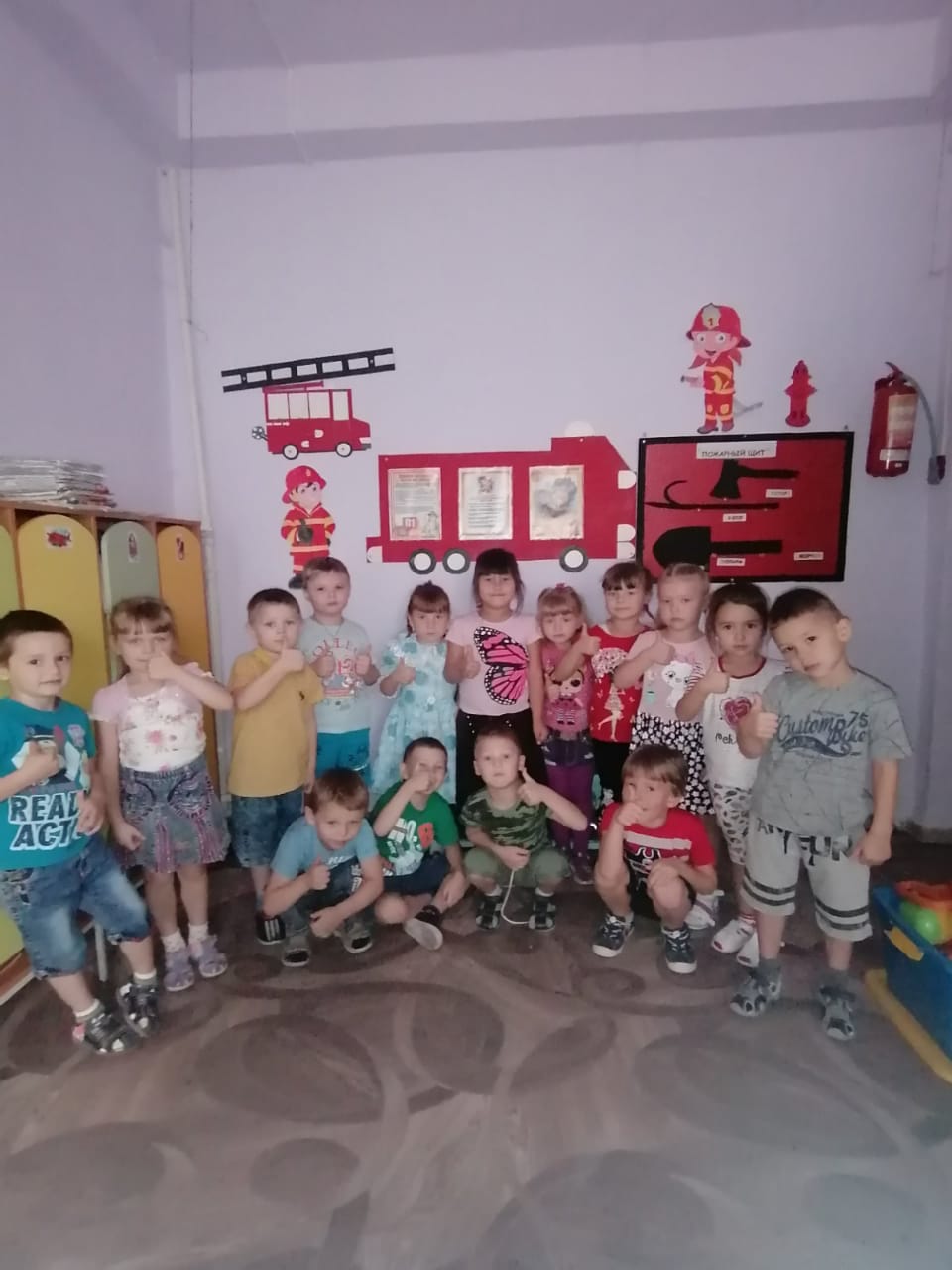 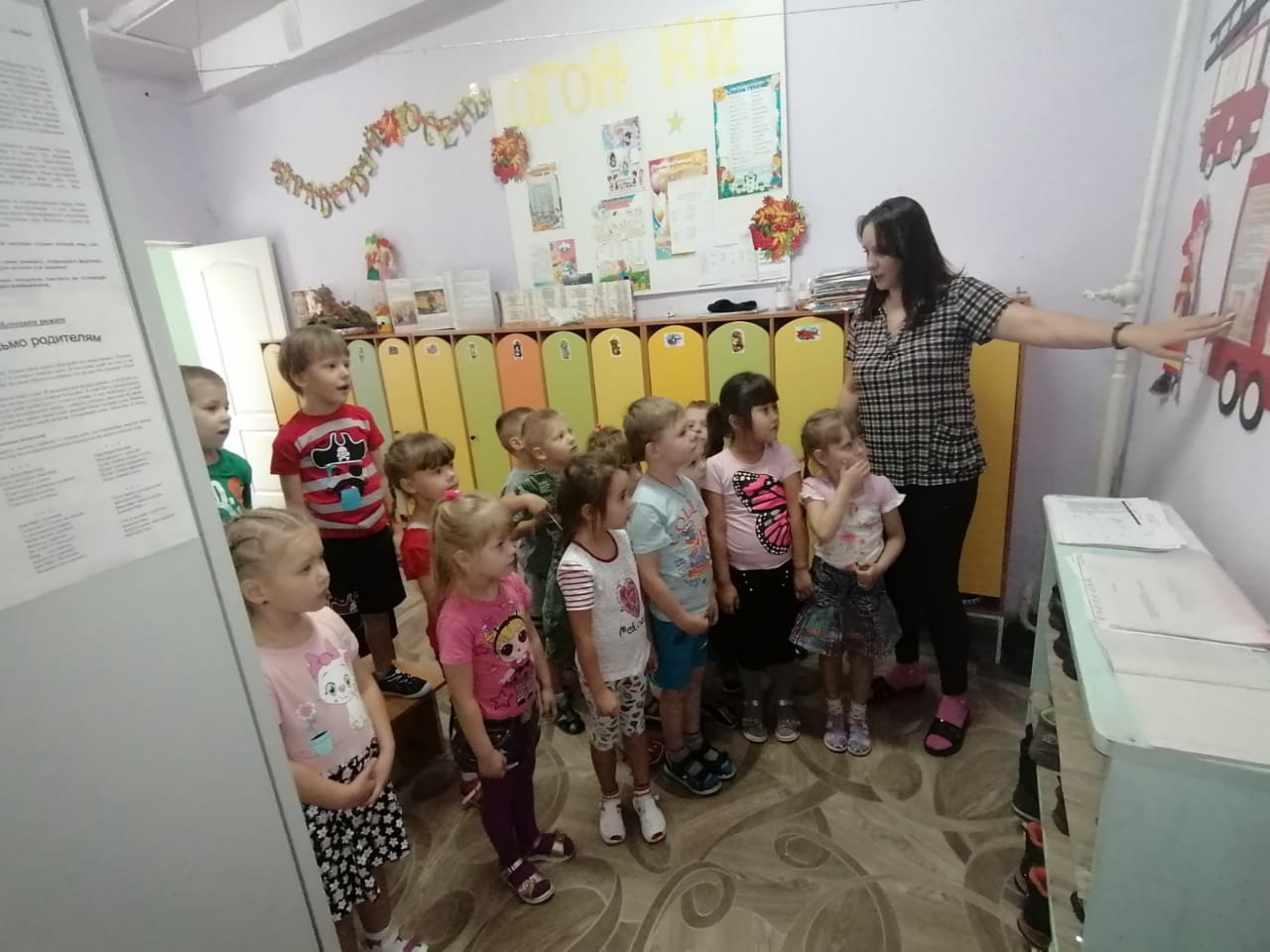 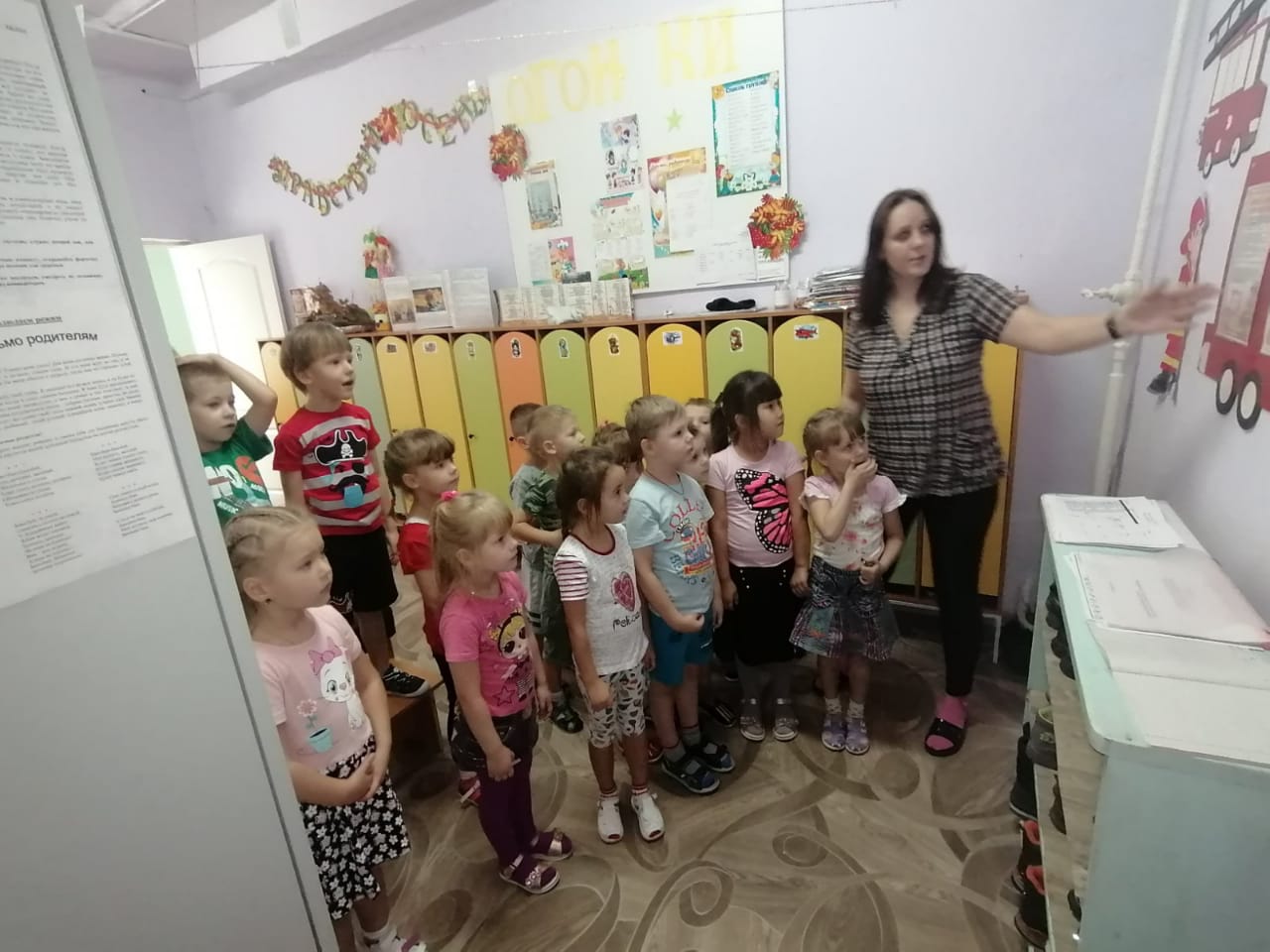 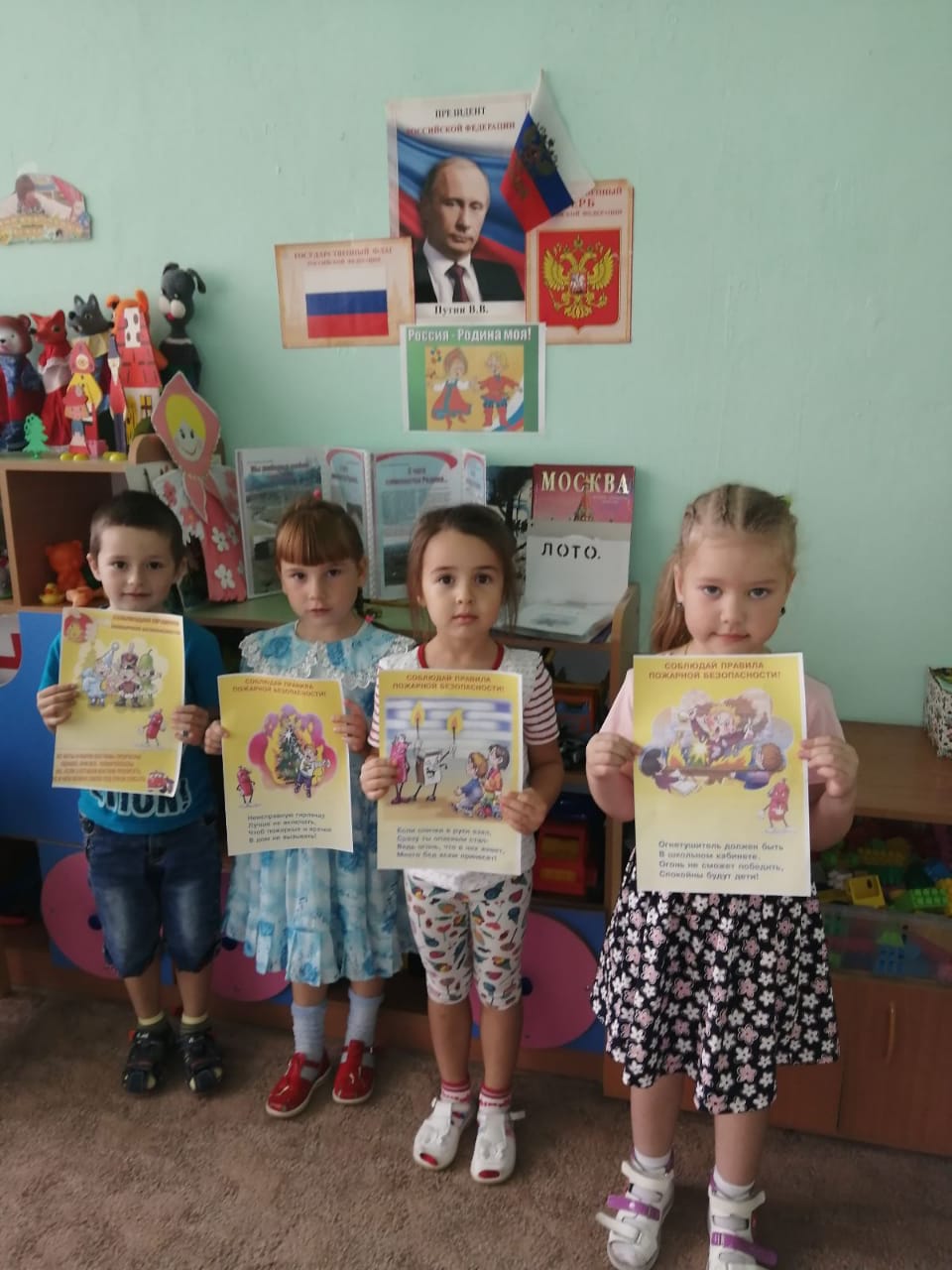 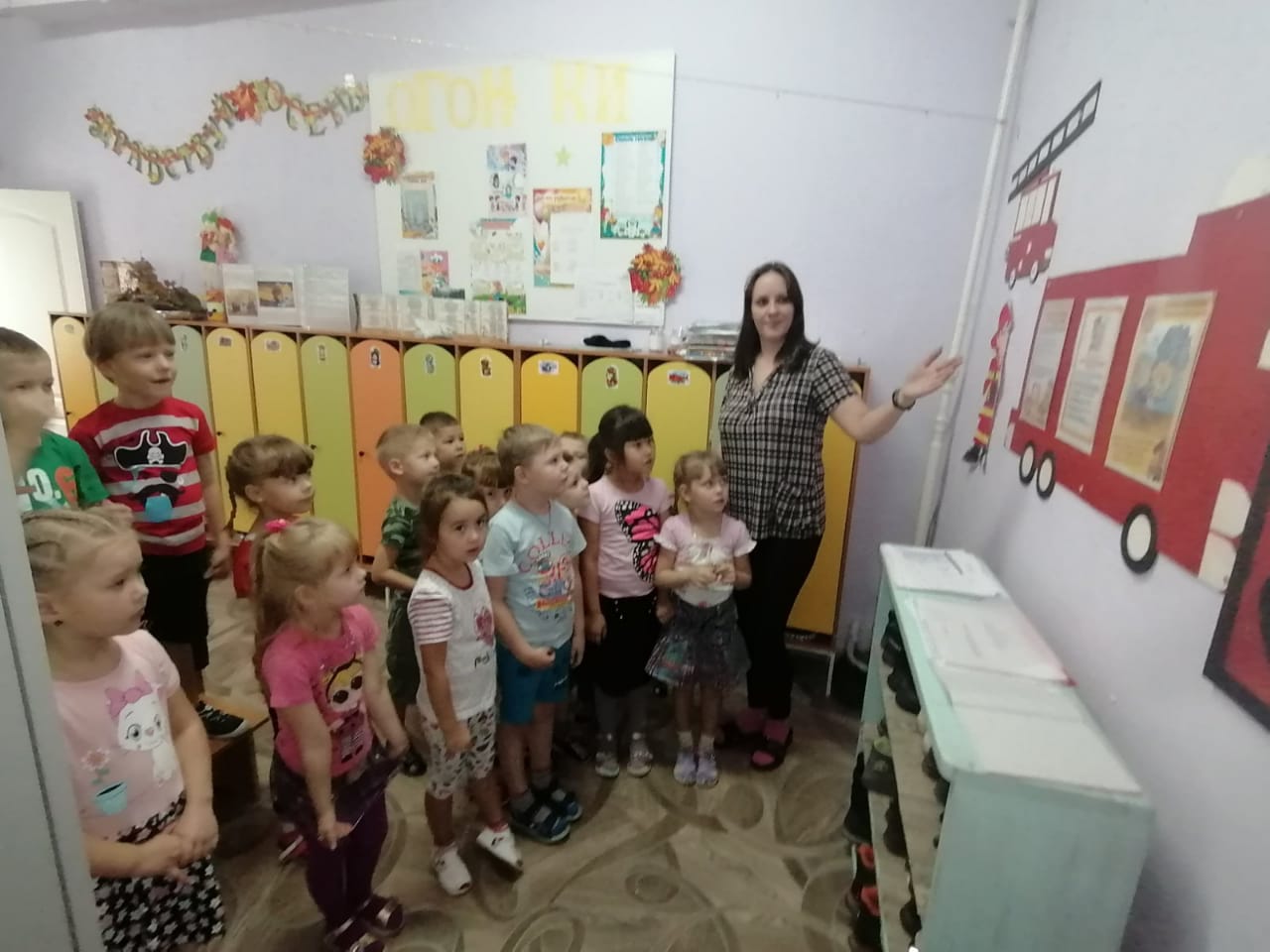 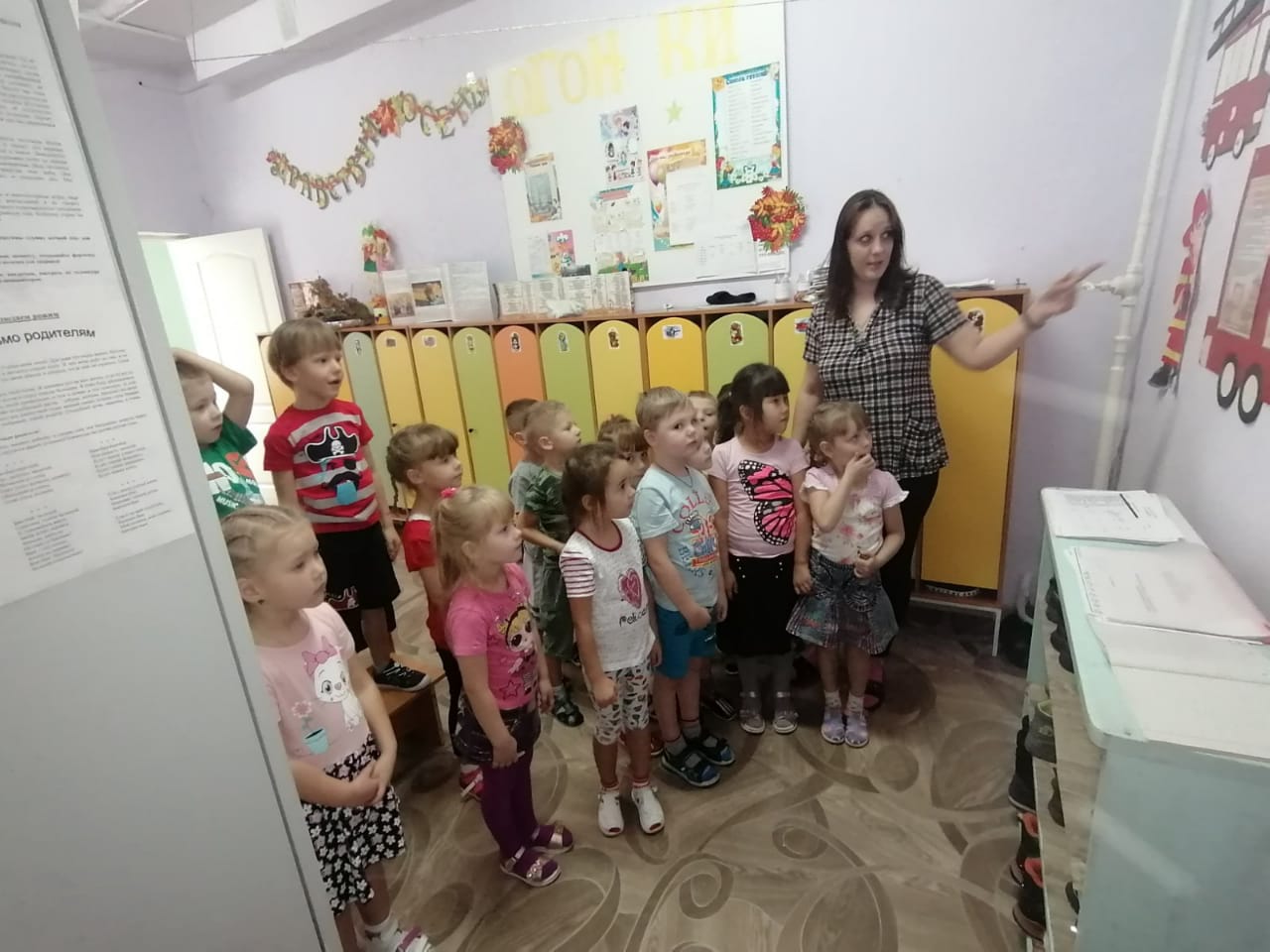 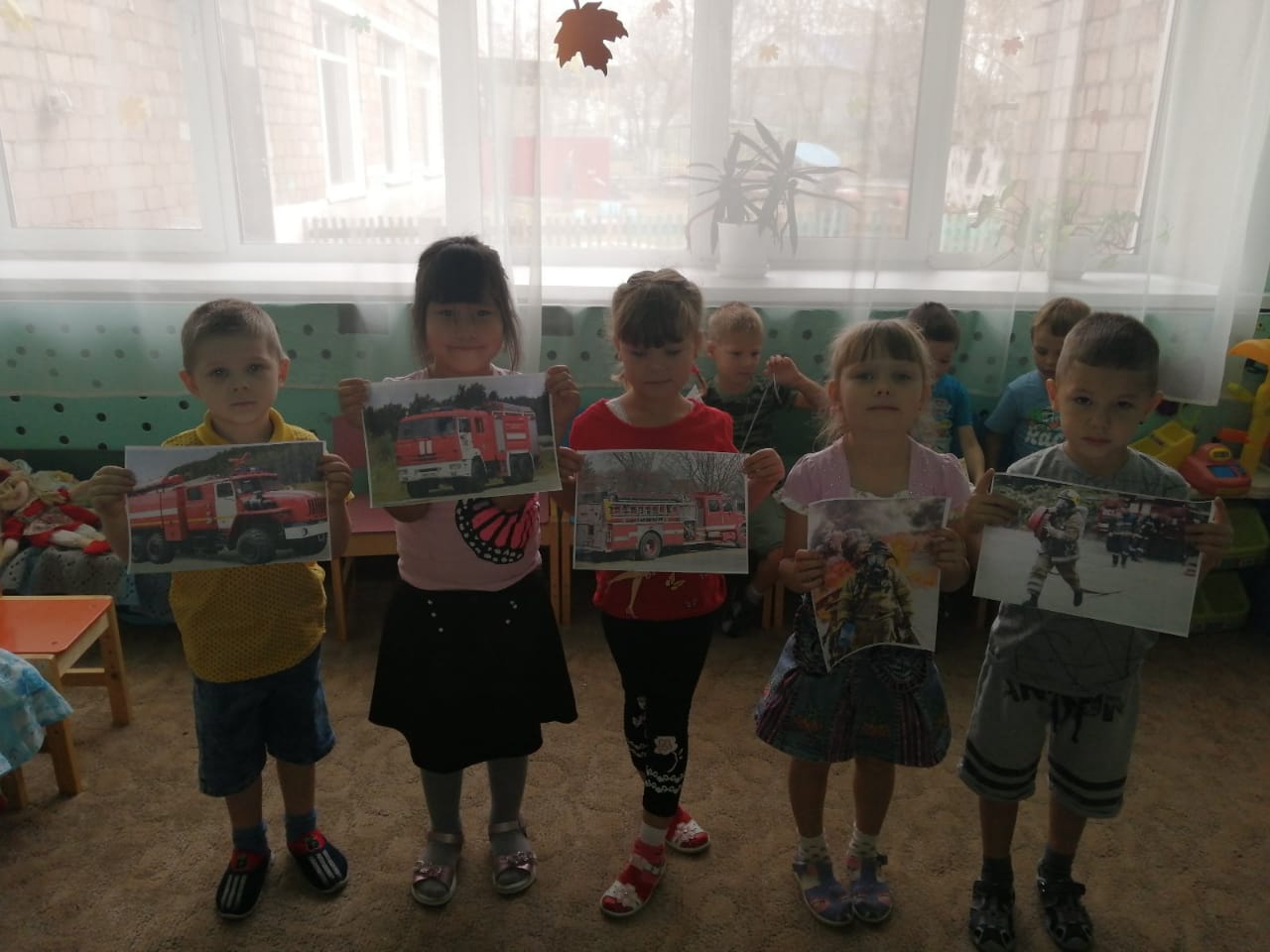 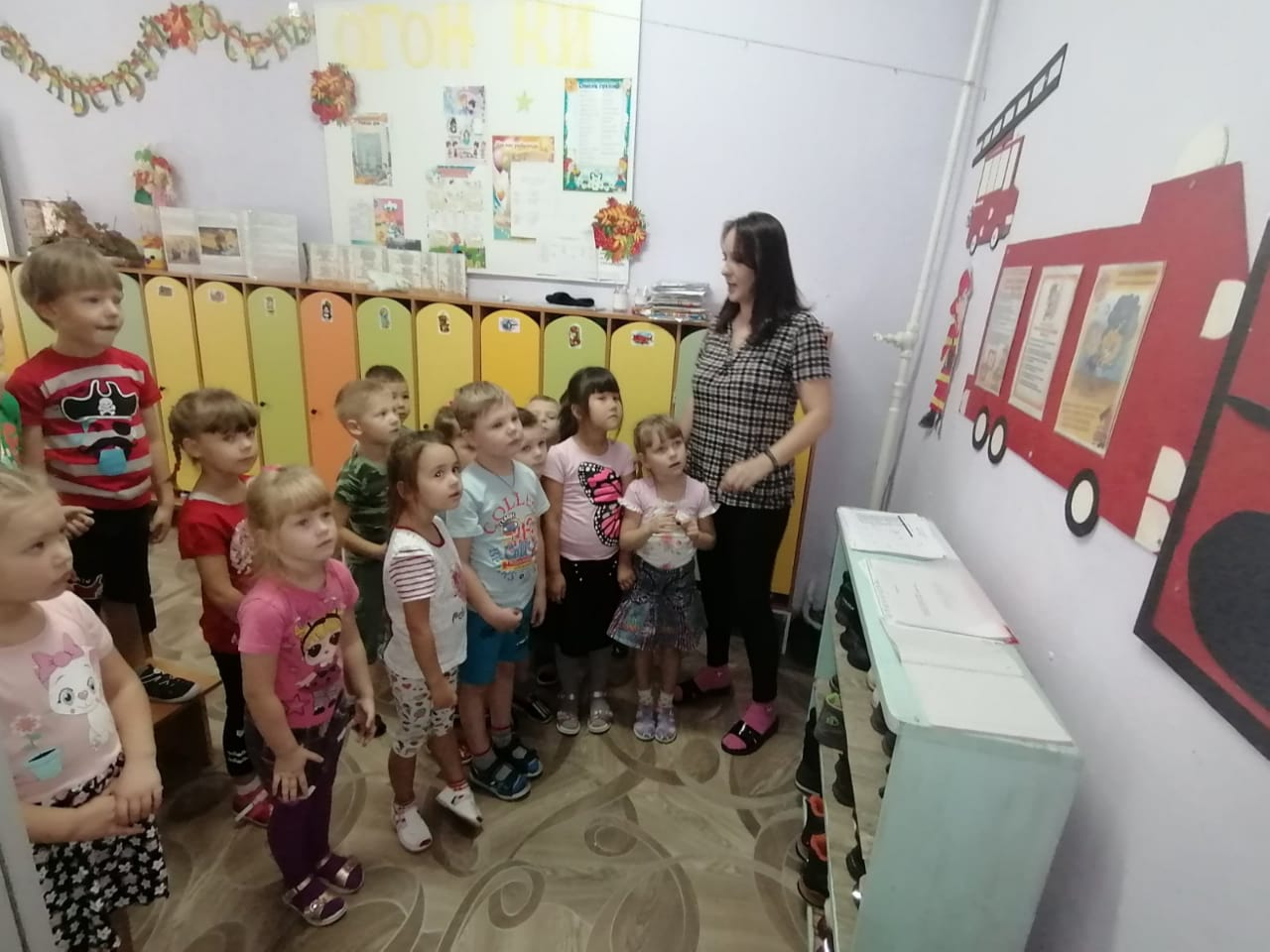 